CURRICULUM VITAE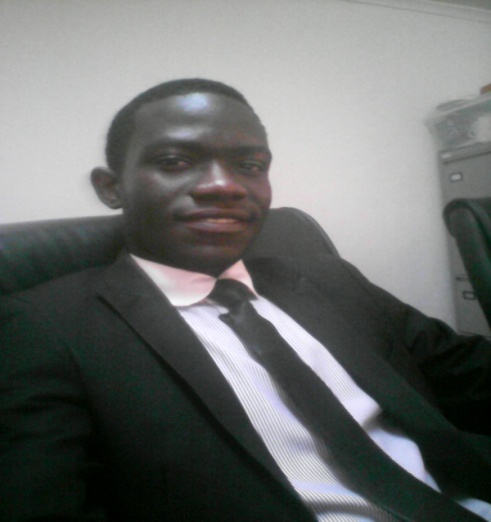 Vitumbiko Namondwe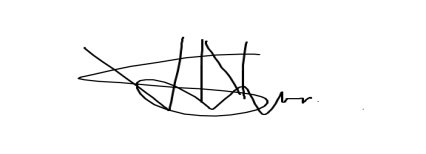 Personal detailsSurname:		Namondwe		Name:		VitumbikoDate of Birth:		7th March 1994		Phone:		+ (265) 088 528 7912 Nationality:		Malawian		E-mail:		vnamondwe@gmail.com Sex:			Male			Contact Address:	C/O Mr. P. J. NamondweMarital Status:		Single						Pirimiti Community HospitalP. O. Box 120Zomba 			Academic QualificationBachelors of art in Social Science (double Major in Economics and Demography), 2011-16, (University of Malawi, Chancellor College, Zomba, Malawi)Title of Dissertations:The impact of illicit financial flows on economic growth in Sub-Saharan Africa: A panel data approachThe relationship between age of coital debut and HIV prevalence in Malawi.Certificate in Project planning, management, Monitoring and Evaluation (University of Malawi, Chancellor College), 2016Certificate of participation in 5th ISIbalo African Young Statisticians programme. (Pretoria, South Africa), 2016Research paper presented:The prediction of mortality associated with HIV in Malawi: Case of Zomba District.Malawi School Certificate of Education, 12 points, (Michiru View Boys Secondary School), 2010Work Experience2017-PresentPosition Title: MANAGEMENT CONSULTANTName of Employer: PINNACLE CONSULT (Pijo House, M1 Road, Eastern Region Police, Zomba, pinnacleconsultmw@gmail.com) December 2015 – November 2016Position Title: REMOTE RECTUITERAND PREMISE FIELD RESEARCHER, MALAWIName of Employer:  PREMISE DATA CORPORATION (Contact information, Email: info@premise.com  and Telephone: + 1 (415) 235 0473)Key Duties: Recruiting new Premise market researchers and conducting remote training  Collect data on food prices used in monitoring changes in prices over time.Remote Input of data through android smart phone application and upload into the organization database. 2. December 2015 – February 2017Position Title: BUSINESS MANAGEMENT CONSULTANT Name of Employer: SOLO PROPERTIES (Contact information, Email: bsikwese@gmail.com  and phone: +265 888 661 994)Key Duties: Development of business planProviding assistance in preparation of financial/operation reports and development of annual budget. handle marketing3. November 2016Position Title:  TEAM MEMBERAssociation: MALAWI YOUNG STATISTICIANS ASSOCIATION (ISIbalo Capacity Building Project under Statistics of South Africa)Key Duties: Planning, implementing, monitoring and evaluating of Math-Stats Project. Major accomplishmentsParticipation and presentation of a research paper at 5th ISIbalo Conference of Young Statisticians in Pretoria, South Africa in June 2016, on the theme POPULATION AND DEVELOPMENT IN AFRICA.Associated Workshops AttendedResearch Gaps & Innovation for the African Demographic Dividend Health ManagementPopulation HIV Impact Assessment (PHIA) SurveysResearch Transparency and Replicability in Social SciencesHealth, Demography & Data Issues in Africa Making sense of data for policy analysis Spatial Statistics Scientific Writing Developing Blue Print for Young Statisticians Monitoring Framework on SDGs and NDPs Agriculture, Food Security & Policy in Africa Statistical data analysis: bridging the policy gap KEY SKILLS/ COMPETENCIESInterpersonal Communication Skills: Having worked as recruiter and market researcher for premise data corporation and the time i served as a University student (2012-2016) provided me with invaluable experience of dealing with people of different nationalities, cultures, age-groups, income levels, races, political affiliations, religions, educational and ethnic backgrounds and levels, both of which required interaction with different people. IT Skills: Proficient in basic Microsoft packages including Microsoft Word, Microsoft Excel, Microsoft Power point and Microsoft Access. Extensive knowledge in the use of Computer based systems: Research packages (STATA, SPSS, SPECTRUM, CSpro); system dynamics package (VENSIM); Accounting packages (QuickBooks, THE MANAGER, SAGE 50).Qualitative and Quantitative Analysis: possess strong qualitative and quantitative analysis skills.Leadership Skills & Teamwork: Currently a Management Consultant at Pinnacle Consult, previously worked with a team of highly coordinated people in different work places and Vice Chairman of Great Commission, an arm of Student Christian Organization of Malawi (SCOM).`Presentation Skills: Academic research experience in presentation of reports and works as well as a research paper at 5th ISIbalo Conference of Young Statisticians in Pretoria, South Africa.RefereesMr. Felix Maoni				Mr. George MandereLecture in Economics				University of Malawi, Chancellor College Department of Business Administration		Department of Population Studies University of Malawi (Polytechnic) 		P.O. Box 280Florence House (Room 20) 			Zomba, MalawiPrivate Bag 303, Blantyre 			Cell: + 265 888 892 970				 Cell: +265 888 61 47 79				Email: jgmandere@gmail.com		 Email: fmaoni@poly.ac.mw@ 		 Mr. BalewaSikweseSolo PropertiesP. O. Box 134Liwonde, MalawiCell: +265 888 661 994Email: bsikwese68@gmail.com